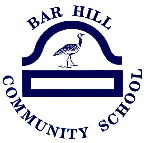 PRINCIPALINFORMATION PACKSEPTEMBER 2019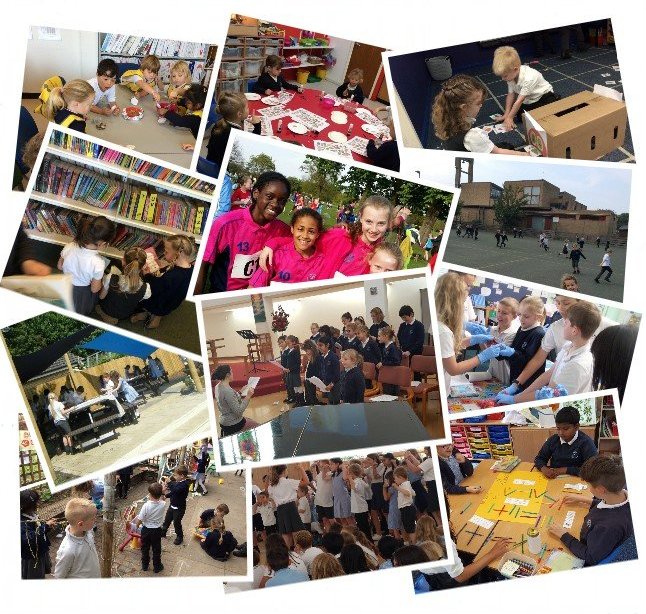 Bar Hill Community Primary School
Gladeside - Bar Hill – Cambridge - CB23 8DYTel: 01954 273305 - Email: office@barhillprimary.org - Website: www.barhillschool.co.ukCONTENTS:Letter from CEO								Page 3About CMAT								Page 5About Bar Hill - Chair of Academy Council				Page 6Advert									Page 7Job Description								Page 9Person Specification							Page 11September 2019Dear Applicants								CMAT wish to recruit a Principal to lead Bar Hill Primary School from January 2020.  We are looking for someone who is dedicated, hardworking and passionate about creating a fantastic school that children love to attend, parents enjoy supporting and the community is proud of.Our new Principal will be enthusiastic about developing the whole child whilst still managing to maintain the school’s high academic standards. The school and trust work in close partnership with the Whole Education Network in order to develop and share best practice.  A key emphasis of the school is on “all-through learning” as the vast majority of Bar Hill pupils move on for their secondary education to Swavesey Village College which is also part of CMAT.Our ideal candidate will be able to develop good relationships with the children and families in the community to effectively support the children of Bar Hill. They will be able to nurture and develop their staff team’s skills to enable a supportive learning environment to flourish and an ethos of awe and wonder in life to develop. They will be a person who aspires to create lifelong learners and motivated individuals, who have the skills and cultural capital to enable them to contribute to and become valuable individuals in society.This position would suit someone who is interested in leading the development of teaching and learning to a high standard with innovative practice, likes to follow up on or initiate creative ideas, and wants to participate in developing a primary curriculum which is fit for the next generation. We are looking for someone with clear vision and direction alongside a thorough understanding of the processes of school leadership including:  self-evaluation, school development planning, efficient and effective deployment of resources, target setting and accountability to the academy council and trust to ensure that the school continues to thrive and develops further. As a trust we believe in working with others within the community and wider afield, to develop and maintain effective partnerships which enhance the opportunities for our children. As a Principal you will be able to work in teams with others to achieve more than we could as individual schools. It is a strong element of the CMAT leadership model that our Principals all contribute to our wider Trust aims and objectives.  A commitment to collaboration is at the heart of our educational improvement philosophy.   As a Principal working within CMAT you will benefit from the opportunities afforded to a mixed phase trust. CMAT has a mixture of primary, secondary and special schools. Our five current primaries are very well supported by the directorate teams of finance, IT, HR, and premises, as well as our executive and knowledgeable trustees. This enables us to give a level of technical support to our primary schools which would not be possible in a smaller trust. Our primary Principals meet together regularly. This enables Principals to develop bespoke primary practice and support each other. We have a range of CMAT primary networks attended by various leaders and teachers to develop practice and support schools in developing and maintaining high standards of provision. Our schools all retain and develop a distinct local identity which reflects their local context. You will have opportunities for professional development through CMAT’s NPQ provider Leadership East, teaching school (a founder of Cambridge Teaching Schools Network), Whole Education and our many other partners. As Principal of Bar Hill there will also be the opportunity to contribute to the future development of the trust, specifically through the Northstowe schools.As a CMAT Principal you will have a clear appreciation of the values that shape our academies, demonstrable through your personal qualities.  Our team is driven by a moral purpose.  “The Pursuit of Excellence” underpins our approach and philosophy. We have high aspirations for our children because we expect the very best for every single one of them. I warmly invite you to visit Bar Hill Primary School and peruse the website for an insight as to how we work at CMAT.  I look forward to receiving your application for this fantastic opportunity within school leadership.  Do not hesitate to contact Jayne Bacon jbacon@barhillprimary.org  to make an appointment to visit.  For further information or to discuss the post in more detail, please contact our executive director of primary Jane Dooley jdooley@cmatrust.net.Applications should be submitted by 9.00 am on Monday 23rd September 2019.  Your application should also contain a letter of application / supporting statement of no more than two sides of A4 (or approximate equivalence within the application form), outlining why you feel that you are the best fit for the requirements of this post.I look forward to hearing from you.Yours faithfullyMark WoodsChief Executive Officer Cambridge Meridian Academies TrustCMAT – Our StoryIt started with a desire to provide high quality and dynamic education for everyone, right in the heart of our community and that desire has grown into the Cambridge Meridian Academies Trust (CMAT).CMAT was formed in 2011 with this clear vision and we articulate it as the following statement – to provide high quality and dynamic education for all at the heart of our communities. But how did we go from desire to achievement?The Trust started life as Cambridge Meridian Education Trust (CMET) which was incorporated in March 2009 in order to enter the competition to promote the new schools at Northstowe a new town proposed between Swavesey and Cambridge. It was founded by those who already were passionate about education in the area – the governors and trustees of Swavesey Village College; an outstandingly successful and innovative school.In March 2011 CMET became Cambridge Meridian Academies Trust (CMAT), a multi-academy trust, this enabled Swavesey Village College to convert to academy status, sponsor other academies, and help spread good education practice.As a Trust we truly value the success of every child and we place the sharing of excellent education practice at the core of this value. We are committed to improving the quality of education and life in the county of Cambridgeshire, and its immediate surroundings. With this aim, the Trust operates from hubs in Cambridge and Peterborough and its staff, pupils and families are spread across the entire area from rural village to inner city estate.As a Trust we are committed to maintaining these core principles and focus as we grow – working with schools where we believe we can help and who in turn can enrich and provide real benefit for the existing CMAT family. Our Core Values are:Achievement for AllValuing PeopleA High Quality Learning EnvironmentThe Pursuit of ExcellenceExtending the Boundaries of Learning.Our academies have common values and core operational systems, which are applied locally, adapted to individual context and needs. By this simple expedient each academy retains their own local governing bodies, identity and individuality. The young adults who leave our care are prepared for the next stage of their education and are ready and confident to move forward in life.About Bar Hill Primary School – Information from the Chair of Academy CouncilBar Hill is a school which truly values children as individuals. We have high expectations for all children in our care. We aim to provide a safe, happy and stimulating environment for all children and we are committed to providing the best education for them.Following the Governing body’s decision, we converted to an academy and joined the Cambridge Meridian Academies Trust in June 2018. By converting to an academy we firmly believe we will ensure the best possible outcomes for all our pupils in the future. Bar Hill’s academic standards are high with potential for even higher. We need to continue to develop and spread the teaching techniques which enable our children to achieve this. Whilst we routinely outperform local and national attainment results at all ages, it is still important to us that children receive a whole rounded education. We are currently working on developing our curriculum even further to ensure this and work within the whole education network to support this. It is important to us that our new Principal sources and supports innovative ideas and initiatives and partnership working to continue to develop high quality and long lasting learning in the school. This includes the enhancement of learning by maximising the potential of working on all through elements of the curriculum as children move on to their secondary school.We have 318 pupils on roll, and currently run smaller classes and mixed age groups. We follow a mastery curriculum in maths and try to ensure that the concepts of mastery come through all areas of the curriculum. We currently have the international schools award, Eco schools award, school games award and are working towards the Primary Science Quality Mark and Arts Mark. We are fortunate within CMAT to benefit from the CALSA network to help use develop the arts in school. We also have access through CMAT to wider groups of teachers and leaders working on developing the primary curriculum offer for our schools and participate in groups working on the themed curriculum, Computing, PSHE and RE curriculums. We currently offer a range of extra-curricular activities and have made links in the past with local and international organisations to enhance our curriculum offer. Children enjoy sport at Bar Hill and compete successfully in many competitions at local, county and trust level in sports and other wider activities and competitions including within the arts, English maths, science and technology.At our school children come first and we try to ensure that they will make a positive contribution within both the local and global community by striving to ensure our pupils make excellent progress and obtain the highest results possible. We are all very proud of our achievements. However, what is most important to us as a school is that we are driven by our values of love, honesty, kindness, respect and equality which underpin all that we do.At Bar Hill School we are determined to create an inclusive culture where all children will be challenged in their thinking, strive for continuous self-improvement and be motivated to become independent and life-long learners. It is important to us that children have a voice are involved in decision making. We want to empower our children to become respected citizens to enable them to make valuable contributions locally, globally and to contribute to our world’s sustainable future.We are enthusiastic about welcoming a dynamic new leader to influence and guide us on the next step in our development.Jim Lay – Chair of Academy CouncilAdvertPrincipalBar Hill Primary School (BHPS)Salary: L11-23 – depending on skills, experience and previous track recordPossible relocation packageWe are looking for someone who is dedicated, hardworking and passionate about creating a fantastic school to start in January 2020.  We believe that Bar Hill deserves a school that children love to attend, parents enjoy supporting and the community is proud of.  Much of the groundwork is already in place.  BHPS is a village primary school providing a high quality of education for the children in its catchment village and beyond. It has a proven track record of good attainment and of participation in a range of activities within its curriculum.  BHPS continues to be rated ‘Good’ by Ofsted.  We are now looking for a leader to move help us to build on these strong foundations.As part of Cambridge Meridian Academies Trust (CMAT), the successful candidate will be someone who can galvanise and develop the school with their own vision.  There are fantastic opportunities to do this through working within the primary family of the trust and its CMAT local secondary schools of Swavesey and Northstowe to develop effective approaches to an all through curriculum alongside seamless transition for children. It is a fantastic place to teach, lead and develop personally.  This is an exciting opportunity to join a dynamic, innovative and vibrant Academy. If you want to work with wonderful students, committed staff and a forward thinking leadership team, this is the academy for you. BHPS and CMAT exists to provide, support, and champion high-quality education at the heart of local communities.Leading Bar Hill within CMAT can offer you:motivated friendly staff and children in a popular village school with a strong community presence a post with the potential for future progression both within this role and in the wider trust  working with a dynamic team which consists of CEO, Primary and Secondary Principals, a supportive Senior Leadership Team the support of the wider trust network of experts and access to informal and formal professional developmentThe chance to develop the next generation of teachers through our work with our ITT providers and trainee teachersLeadership supported within an established well thought of trust but maintaining a degree of individuality and character within your schoolFor a new head, the support of an experienced CMAT as you establish your practice as a headteacherFor an experienced head, the opportunity to share wider skills and develop a CMAT primary hubAn attractive and vibrant village location, containing a variety of amenities.The successful candidate will have:A track record of leading and developing with impact and outcomes for childrenA passionate and uncompromising commitment to all round student developmentExperience of converting vision into school improvement Have people skills which enthuse and develop staff and communicate effectively with parentsEvidence of partnership working and wider impactThe ability to seek out and then the courage to take opportunities to build on existing practice.A commitment to and a belief in our CMAT Core Values:Achievement for AllValuing PeopleA High Quality Learning EnvironmentThe Pursuit of ExcellenceExtending the Boundaries of Learning.We warmly welcome visits to the academy from candidates. If you wish to do so, please contact: Jayne Bacon jbacon@barhillprimary.org 01954 273 305The post will be based at:Bar Hill Primary SchoolGladesideBar HillCambridgeCB23 8DYwww.barhillschool.co.ukFor further information, please contact Jane Dooley, Executive Director of Primary jdooley@cmatrust.net or Mark Woods, CEO, mwoods@cmatrust.netThe closing date for applications is 9.00 am on Wednesday 16 October 2019.Interviews will be held over two days during week commencing 28 October 2019BHPS and CMAT is committed to safeguarding and promoting the welfare of children and young people and expects all staff and volunteers to share in this commitment. All staff will be subject to an enhanced check with the Disclosure and Barring Service.JOB DESCRIPTION Post Title: 				Principal School: 				Bar Hill Primary SchoolJob description and purpose:	To fulfil all the requirements and duties as set out in the School Teachers’ Pay and Conditions Document relating to the Conditions of Employment of Headteacher.To meet the National Standards for Headteachers as published by the DfE. To seek to achieve any performance criteria, objectives or targets agreed with or set by the School’s Academy Council and or Trust in accordance with the requirements set out in the School Teachers’ Pay and Conditions Document. To promote and safeguard the welfare of all children and young people within the School, by ensuring that the School’s policies and procedures relating to safeguarding children and child protection are fully implemented and followed by all staff; resources are allocated to allow staff to discharge their responsibilities; and that staff, pupils, parents and others feel able to raise concerns and that these are addressed sensitively and effectively. Qualities and knowledgeHold and articulate clear values, vision and moral purpose, focused on providing a word class education  and as such leading and developing the school to become good or aboveDemonstrate optimistic personal behaviour, positive relationships and attitudes towards their pupils and staff, and towards parents, academy councillors and members of the local community. Lead by example - with integrity, creativity, resilience, and clarity - drawing on their own scholarship, expertise and skills, and that of those around them. Sustain wide, current knowledge and understanding of education and school systems locally, nationally and globally, to analyse and apply those systems that would best drive whole school improvement and pursue continuous professional development. Work with political and financial astuteness, within the trust set of principles and structures centred on the school’s vision. Be able to translate local and national policy into the school’s context to ensure that the school is equipped to respond to, and benefit from Local Authority and government changeCommunicate the trust and school’s ethos, vision and values and drive the strategic leadership, empowering all pupils and staff to excel.Pupils and StaffDemand ambitious standards for all pupils, overcoming disadvantage and advancing equality, instilling a strong sense of accountability in staff for the impact of their work on pupils’ outcomes; Secure excellent teaching through an analytical understanding of how pupils learn and of the core features of successful classroom practice and curriculum design, leading to rich curriculum opportunities and pupils’ well-being; Establish an educational culture of ‘open classrooms’ as a basis for sharing best practice within and between schools, drawing on and conducting relevant research and robust data analysisCreate and ethos within which all staff are motivated and supported to develop their own skills and subject knowledge, and to support each otherIdentify emerging talents, coaching current aspiring leaders in a climate where excellence is the standard, leading to clear succession planningHold all staff to account  for their professional conduct and practice.monitor and evaluate the effectiveness of the curriculum to ensure it is providing the best opportunity for pupils to enjoy and achieve their potential, whilst providing financial valuehave a duty of care regarding staff welfareforge a culture of equality of opportunity, celebrating pupil achievements in all aspects of school life, and promoting high expectations.Systems and ProcessesEnsure the schools systems, organisation and processes are well considered, efficient, fit for purpose and in line with the overarching systems processes of the trust, upholding the Principals of transparency, integrity and probity Provide a calm, safe and well-ordered learning environment for pupils and staff, where all pupils can achieve, that is focused on safeguarding pupils and developing exemplary behaviour in school and in the wider society, and where pupils are expected to have high standards of attendance and engagement. Establish rigorous, fair and transparent systems and measures for managing the performance of staff, addressing any underperformance, supporting staff to improve and valuing excellent practice.Welcome strong governance form the academy council and trust board within the trust governance  system and actively support and work with the academy council to understand and deliver its devolved functions effectively. Be answerable to the trust particularly with regard to setting school strategy and pupil staff and financial performance within the trust structure of governanceregularly monitor the budget and exercise effective strategic, curriculum-led financial planning to ensure the equitable deployment of budgets and resources, in the best interests of pupils achievements and the school sustainability distribute leadership throughout the organisation, forging teams of colleagues who have distinct roles and responsibilities and hold each other to account for their decision makingmanage and organise accommodation and resources so that health and safety needs are addressed and that resources are sustainably planned to meet present and future needswithin the trust guidelines deliver rigorous, fair and transparent systems and measures for managing the performance of all staff, addressing any under-performance, supporting staff to improve and valuing excellent practiceensure that professional duties are fulfilled as specified in Teachers Pay & ConditionsSelf-Improving School Systemcreate an outward-facing school, developing the partnership work with other schools in the trust and beyond – in a climate of mutual challenge and support- to champion best practice an secure excellent achievements for all pupilsdevelop effective relationships with fellow professionals and colleagues in other public services, including the Local Authority, to improve academic and social outcomes for all pupils;challenge educational orthodoxies in the best interests of the achieving excellence, harnessing the findings of well evidenced research to frame self regulating and self improving schools shape the current and future quality of the teaching profession through high quality training and sustained professional development for all staff model entrepreneurial and innovative approaches to school improvement, leadership and governance, confident of the vital contribution of internal and external accountabilityinspire and influence others - within and beyond the school - to believe in the fundamental importance of education in young people’s lives and promote the value of education.Key Performance Indicatorsgood outcomes accuracy of performance information provided to the trustreputation of the schoolquality and sustainability of teaching and learningCandidates’ suitability for the post will be assessed against requirements and expectations as set out in the National Standards for Headteachers. The Executive Principal and Academy Council will during the formal interview stage explore issues relating to safeguarding and promoting the welfare of children.  Before making an application, candidates are asked to match their qualifications, skills, abilities and experience against the criteria listed below.Leadership  - Person Specification PrincipalEducation and QualificationsCriteriaAssessmentQualified teacher statusEANPQH or undertaking /ready to applyEAEvidence of appropriate professional developmentEACurrent Designated Senior Person trainingD          AExperienceCriteriaAssessmentExperience of successfully leading whole school improvementEA/IExperience of raising standards in key areas of the curriculumEA/IExperience of leading and managing a team and monitoring of agreed practicesEA/IExperience of managing change effectivelyDA/IExperience of and understanding of the importance of writing and implementing successfully, self evaluation and development plans to secure improvementsEIExperience of setting and monitoring performance management targets which support the development of the school and staffDIExperience of working with school governance systemsEA/IExperience of supporting inclusive practices and strategies to engage and meet the needs of all learnersEIExperience of recruitment and retention and understanding of HR issues and processesEIExperience of leading a primary schoolDAExperience of or understanding and knowledge of how to manage a whole school budget, resources and facilitiesDA/IKnowledge and UnderstandingCriteriaAssessmentUnderstanding of how assessment and data is used to inform development planning and practiceEA/IUnderstanding of and a commitment to effectively promoting the safeguarding and welfare of pupilsEA/IKnowledge of current trends in education development and managementEIFamiliarity with current strategic local and national issues in educationEIKnowledge of the primary curriculum including early years provisionEIUnderstanding of the issues to be considered in the development of whole school guidance and policiesEA/IUnderstanding of how to implement sound procedures to ensure good behaviour and discipline in the school with the engagement of all members of staff parents and pupilsEA/ISkillsCriteriaAssessmentInspirational leadership and management skills with a leadership style based on consultation and involvement and valuing the achievement of othersEA/IHigh level of organisational and time management skills EIEffective communication and interpersonal skillsEA/IAbility to model highly effective teaching EIAbility to foster excellent working relationships with all members of the school communityEA/IAbility to be visionary in leading the future direction of the schoolEIAbility to think and plan strategically and respond flexibly to changeEA/IAbility to strategically lead, organise and motivate staffEIAbility to consider sensitively the importance and needs of the school in its communityEILeadershipCriteriaAssessmentAbility to foster links within and beyond the trustEA/IAbility to motivate and develop commitment among staff, leading and managing people as individuals whilst developing the common goals of the teamEA/IAbility to be a role model for staff and studentsEIAbility to propel the school’s vision and values forward and promote its achievements to local and wider communitiesEIAbility to make difficult decisions and carry through actionsEIEnthusiasm for contributing to the wider trust agenda and actionsEIPersonal QualitiesCriteriaAssessmentPositive and enthusiastic approach towards workEIClear values and moral purposeEIHigh expectations of self and othersEICapacity to relate to all pupils whatever their background in order to motivate them  and provide opportunities for them to achieve their potential EIIntegrity, commitment, enthusiasm and resilience to persevere and succeedEICriteria KeyCriteria KeyAssessment KeyAssessment KeyEEssentialAApplication FormDDesirableIInterview